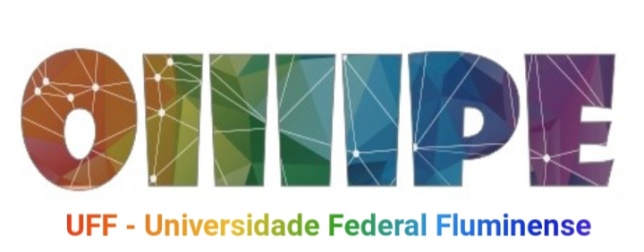 Pauta 04/11/2019 – 17hTema: VIII Encontro do OIIIIPeLocal: Bauru/SPData: 0-07 de dezembroLink para página do evento: https://oiiiipebauru.wixsite.com/2019/inscricoesPontos:Informes de sobre o VIII Encontro OIIIIPeConfecção do relatórioEstrutura:No AVP do OIIIIPe-UFF terá uma pasta para cada um dos professores com espaço para alocar as seguintes informações sobre a pesquisa:Título/Tempo de duração,Participantes,Descrição,Tempo de duração,Metodologia eAvaliaçãoConfecção do material audiovisual para o OIIIIPe-UFFRoteiro:Nome do pesquisador,Instituição ao qual está vinculado,Grupo de Estudos e Pesquisas,Título da pesquisa,Eixo que está vinculado no OIIIIPe (pode ser mais de uma) eFocar em algum aspecto que queira discorrer sobre a pesquisa que desenvolveOBS: Os bolsistas de desenvolvimento estarão disponíveis a partir da semana do dia 11 de novembro para auxiliar o (a) professor (a) que precisar, tanto para inserção de dados no AVP do OIIIIPe-UFF, quanto para confecção do material audiovisual. 